Appendix ACronbach’s Alphas of Observed Variables per WaveAppendix BSimplified Representation of RI-CLPM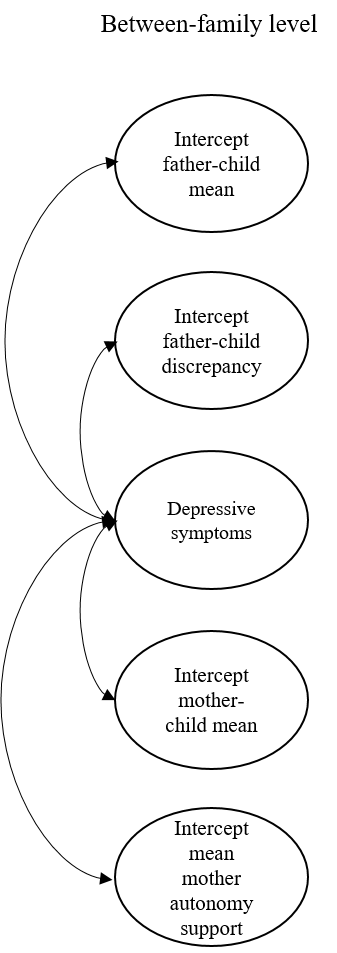 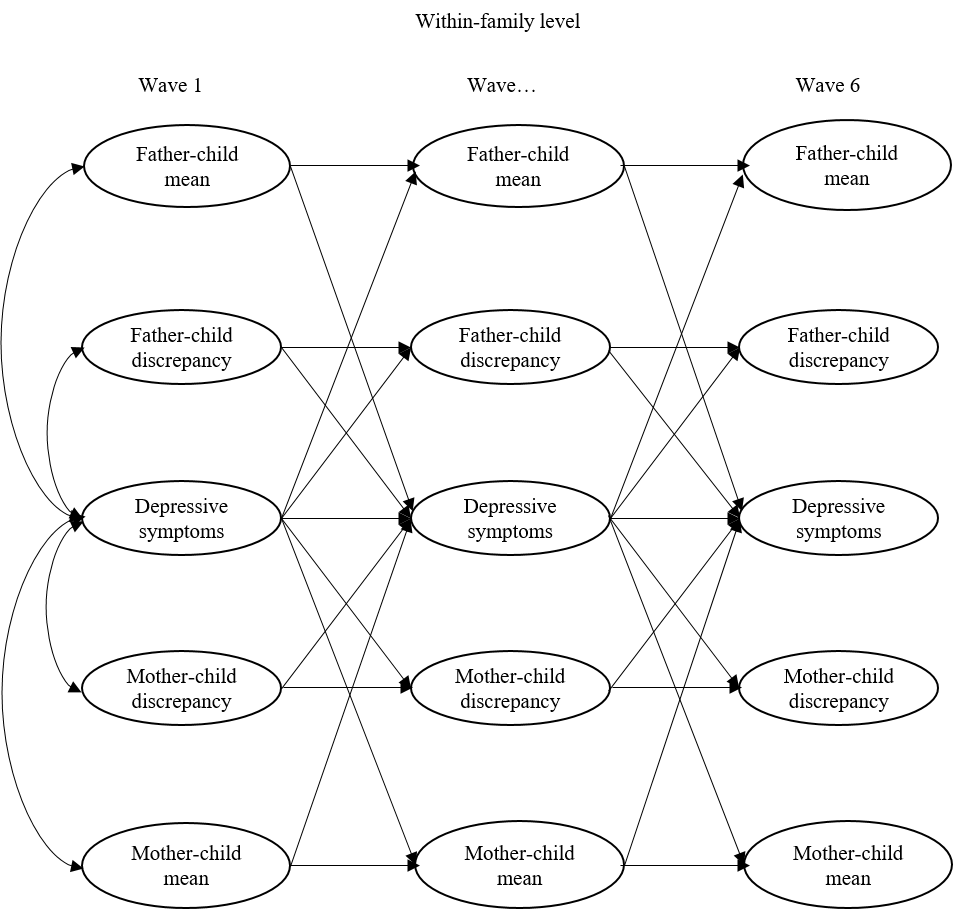 Note. Simplified representation of RI-CLPM, all possible between- and within-family associations are modelled, but not visualized. Depressive symptoms of child, father and mother are individually included in the model, but not visualized. Parent-child mean = latent variable of the average scores of parent and child report on autonomy support, parent-child discrepancy = latent difference score of parent and child report on autonomy supportAppendix CConcurrent Correlations per WaveNote. Support = autonomy support, * p < .05, ** p < .01, *** p <.001Wave123456Autonomy support fatherChild-reported.79.84.86.84.88.89Father-reported.84.85.86.87.85.89Autonomy support motherChild-reported.85.86.86.86.87.89Mother-reported.85.87.86.89.89.90Depressive symptomsChild-reported.93.94.94.95.94.94Father-reported.81.87.88.87.91.91Mother-reported.90.88.90.88.89.88Wave 11234561. Child-reported father support2.Child-reported mother support0.64***3.Father-reported support     0.13**     0.014.Mother-reported support0.21***0.18***     0.19***5.Child depressive symptoms-0.34***-0.23***-0.12*     -0.11*6.Father depressive symptoms    -0.03     0.000.06       0.040.067.Mother depressive symptoms    -0.09*    -0.07-0.04     -0.03      0.21***0.09Wave 21234561. Child-reported father support2.Child-reported mother support0.61***3.Father-reported support     0.22***    0.18***4.Mother-reported support0.18***    0.22***      0.24***5.Child depressive symptoms-0.28***   -0.19***-0.12*-0.11*6.Father depressive symptoms    -0.01    0.01-0.020.12*-0.027.Mother depressive symptoms    -0.08   -0.08-0.05-0.03       0.23***0.21***Wave 31234561. Child-reported father support2.Child-reported mother support   0.57***3.Father-reported support   0.26***   0.19***4.Mother-reported support   0.18***   0.14**   0.22***5.Child depressive symptoms  -0.28***  -0.23***-0.14**-0.056.Father depressive symptoms   0.07   0.08       0.03  0.040.127.Mother depressive symptoms  -0.06  -0.04       0.00  0.01     0.22***0.23***Wave 51234561. Child-reported father support2.Child-reported mother support  0.58***3.Father-reported support  0.26***   0.21***4.Mother-reported support  0.18***   0.12*0.25***5.Child depressive symptoms-0.22***  -0.27***    -0.07-0.056.Father depressive symptoms  0.06   0.07     0.000.000.077.Mother depressive symptoms   0.01  -0.05    -0.04   -0.13**     0.25***0.23***Wave 41234561. Child-reported father support2.Child-reported mother support    0.66***3.Father-reported support    0.18***   0.14**4.Mother-reported support    0.21***   0.17***0.22***5.Child depressive symptoms   -0.29***  -0.24***   -0.13*-0.10*6.Father depressive symptoms    0.11*   0.11*    0.030.040.047.Mother depressive symptoms   -0.06  -0.13**    0.00-0.09     0.21***0.12*Wave 61234561. Child-reported father support2.Child-reported mother support    0.52***3.Father-reported support    0.23***    0.19***4.Mother-reported support    0.13**    0.22***0.16**5.Child depressive symptoms   -0.29***   -0.21***     -0.10*-0.016.Father depressive symptoms    0.01    0.07      0.01-0.010.147.Mother depressive symptoms   -0.13**   -0.07     -0.05-0.04     0.20***0.21***